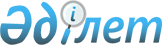 Қарағанды облысы әкімдігінің 2017 жылғы 20 сәуірдегі № 24/03 "Мал шаруашылығы саласындағы бюджеттік субсидиялардың нормативтерін және көлемдерін бекіту туралы" қаулысына өзгеріс енгізу туралы
					
			Күшін жойған
			
			
		
					Қарағанды облысы әкімдігінің 2017 жылғы 14 желтоқсандағы № 82/01 қаулысы. Қарағанды облысының Әділет департаментінде 2017 жылғы 28 желтоқсанда № 4506 болып тіркелді. Күші жойылды - Қарағанды облысы әкімдігінің 2018 жылғы 23 қаңтардағы № 02/03 қаулысымен
      Ескерту. Күші жойылды – Қарағанды облысы әкімдігінің 23.01.2018 № 02/03 қаулысымен (алғашқы ресми жарияланған күнінен кейін қолданысқа енгізіледі).
      Қазақстан Республикасы Премьер-Министрінің орынбасары – Қазақстан Республикасы Ауыл шаруашылығы министрінің 2017 жылғы 27 қаңтардағы № 30 "Асыл тұқымды мал шаруашылығын дамытуды, мал шаруашылығының өнімділігін және өнім сапасын арттыруды субсидиялау қағидаларын бекіту туралы" бұйрығына сәйкес, (Нормативтік құқықтық актілерді мемлекеттік тіркеу тізілімінде № 14813 болып тіркелген) Қарағанды облысының әкімдігі ҚАУЛЫ ЕТЕДІ:
      1. Қарағанды облысының әкімдігінің 2017 жылғы 20 сәуірдегі № 24/03 "Мал шаруашылығы саласындағы бюджеттік субсидиялардың нормативтерін және көлемдерін бекіту туралы" қаулысына (Нормативтік құқықтық актілерді мемлекеттік тіркеу тізілімінде №4249 болып тіркелген, 2017 жылғы 25 мамырдағы № 56 (22 363) "Орталық Қазақстан" және 2017 жылғы 25 мамырдағы № 57 (22 170) "Индустриальная Караганда" газеттерінде, Қазақстан Республикасы нормативтік құқықтық актілерінің элоктрондық бақылау банкінде электрондық түрде 2017 жылы 19 мамырда жарияланған) келесі өзгеріс енгізілсін:
      нұсқалған қаулының 2 қосымшасы осы қаулының қосымшасына сәйкес жаңа редакцияда мазмұндалсын.
      2. "Қарағанды облысының ауыл шаруашылығы басқармасы" мемлекеттік мекемесі заңнамада белгіленген тәртіпте осы қаулыдан туындайтын шараларды қабылдасын.
      3. Осы қаулы алғашқы ресми жарияланған күнінен кейін күнтізбелік он күн өткен соң қолданысқа енгізіледі.
      4. Осы қаулының орындалуын бақылау облыс әкімінің жетекшілік жасайтын орынбасарына жүктелсін. Асыл тұқымды мал шаруашылығын дамытуды, мал шаруашылығының өнімділігін және өнім сапасын арттыруды субсидиялау бағыттары бойынша субсидиялар көлемдері
					© 2012. Қазақстан Республикасы Әділет министрлігінің «Қазақстан Республикасының Заңнама және құқықтық ақпарат институты» ШЖҚ РМК
				
       Қарағанды облысының әкімі

Е. Қошанов
Қарағанды облысы әкімдігінің
2017 жылғы 14 желтоқсанындағы № 82/01
қаулысына қосымша
Қарағанды облысы әкімдігінің2017 жылғы 20 сәуірдегі № 24/03қаулысына 2- қосымша
Субсидиялау бағыты
Өлшем бірлігі
Субсидиялау нормативі, теңге
Субсидиялау көлемі
Субсидиялар сомасы, мың теңге
1
2
3
4
5
6
Етті мал шаруашылығы
Етті мал шаруашылығы
Етті мал шаруашылығы
Етті мал шаруашылығы
Етті мал шаруашылығы
Етті мал шаруашылығы
1.
Асыл тұқымдық және селекциялық жұмыс жүргізу
Асыл тұқымдық және селекциялық жұмыс жүргізу
Асыл тұқымдық және селекциялық жұмыс жүргізу
Асыл тұқымдық және селекциялық жұмыс жүргізу
Асыл тұқымдық және селекциялық жұмыс жүргізу
1.1
Тауарлы аналық бас
Тауарлы аналық бас
Тауарлы аналық бас
Тауарлы аналық бас
Тауарлы аналық бас
1)
Базалық норматив
бас
10 000
82 285
822 850,0
2)
Қосымша норматив:
2)
80%-дан бастап (қоса алғанда) төл беру шығымы
бас
8 000
38 282
306 256,0
2)
60%-дан бастап (қоса алғанда) төл беру шығымы
бас
6 000
6 430
38 580,0
1.2
Асыл тұқымды аналық бас
Асыл тұқымды аналық бас
Асыл тұқымды аналық бас
Асыл тұқымды аналық бас
Асыл тұқымды аналық бас
1)
Базалық норматив
бас
10 000
11 840
118 400,0
2)
Қосымша норматив:
2)
80%-дан бастап (қоса алғанда) төл беру шығымы
бас
20 000
5 859
117 180,0
2)
70%-дан бастап (қоса алғанда) төл беру шығымы
бас
15 000
330
4 950,0
2.
Асыл тұқымды ірі қара мал сатып алу
бас
150 000
3 226
483 900,0
3.
Бұқашықтарды бордақылау шығындарын арзандату
1)
нақты бордақыланғаны 100 бастан бастап
бас
20 000
382
7 640,0
Барлық сомма
Барлық сомма
1 899 756,0
Сүтті және сүтті-етті мал шаруашылығы
Сүтті және сүтті-етті мал шаруашылығы
Сүтті және сүтті-етті мал шаруашылығы
Сүтті және сүтті-етті мал шаруашылығы
Сүтті және сүтті-етті мал шаруашылығы
Сүтті және сүтті-етті мал шаруашылығы
1.
Селекциялық және асыл тұқымдық жұмыс жүргізу
Селекциялық және асыл тұқымдық жұмыс жүргізу
Селекциялық және асыл тұқымдық жұмыс жүргізу
Селекциялық және асыл тұқымдық жұмыс жүргізу
Селекциялық және асыл тұқымдық жұмыс жүргізу
1.1
Асыл тұқымды аналық бас
1)
Базалық норматив
бас
10 000
1 299
12 990,0
2)
Қосымша норматив
2)
70%-дан бастап (қоса алғанда) төл беру шығымы
бас
20 000
819
16 380,0
2)
60%-дан бастап (қоса алғанда) төл беру шығымы
бас
15 000
2.
Асыл тұқымды ірі қара мал сатып алу
Асыл тұқымды ірі қара мал сатып алу
Асыл тұқымды ірі қара мал сатып алу
Асыл тұқымды ірі қара мал сатып алу
Асыл тұқымды ірі қара мал сатып алу
1)
отандық шаруашылықтардың асыл тұқымды ірі қара малы 
бас
170 000
106
18 100,3
2)
импортталған асыл тұқымды ірі қара мал
2)
Аустралия, АҚШ және Канада елдерінен
бас
225 000
2)
Еуропа және ТМД елдерінен
бас
150 000
107
16 114,0
3.
Сүт өндірудің құнын арзандату:
Сүт өндірудің құнын арзандату:
Сүт өндірудің құнын арзандату:
Сүт өндірудің құнын арзандату:
Сүт өндірудің құнын арзандату:
1)
жемдік мал басы 400 бастап басталатын шаруашылықтар
килограмм
25
1 946 080
48 652,0
2)
жемдік мал басы 50 бастап басталатын шаруашылықтар
килограмм
15
6 533 333
98 000,0
3)
Ауыл шаруашылығы кооперативтері
килограмм
10
320 000
3 200,0
Барлық сомма
Барлық сомма
213 436,3 
Мал шаруашылығы
Мал шаруашылығы
Мал шаруашылығы
Мал шаруашылығы
Мал шаруашылығы
Мал шаруашылығы
1.
Жеке қосалқы шаруашылықтарда және ауыл шаруашылығы кооперативтерінде ірі қара малдың аналық басын қолдан ұрықтандыруды ұйымдастыру
бас
5 152
11 719
60 060,0
2.
Қоғамдық және тауарлы табындарда етті, сүтті және сүтті-етті тұқымдардың асыл тұқымды тұқымдық бұқаларын күтіп-бағу
бас
100 000
237
23 704,0
Барлық сомма
Барлық сомма
83 764,0
Етті бағыттағы құс шаруашылығы
Етті бағыттағы құс шаруашылығы
Етті бағыттағы құс шаруашылығы
Етті бағыттағы құс шаруашылығы
Етті бағыттағы құс шаруашылығы
Етті бағыттағы құс шаруашылығы
1.
Отандық және шетелдік асыл тұқымды репродукторлардан ата-енелік/ата-тектік нысандығы етті бағыттағы асыл тұқымды тәуліктік балапан сатып алу
бас
600
49 538
29 722,8
2.
Құс (бройлер) етін өндіру құнын арзандату
Құс (бройлер) етін өндіру құнын арзандату
Құс (бройлер) етін өндіру құнын арзандату
Құс (бройлер) етін өндіру құнын арзандату
Құс (бройлер) етін өндіру құнын арзандату
1)
5 000 тоннадан басталатын нақты өндіріс
килограмм
60
6 773 037
406 382,2
Барлық сомма
Барлық сомма
436 105,0
Жұмыртқалы құс шаруашылығы
Жұмыртқалы құс шаруашылығы
Жұмыртқалы құс шаруашылығы
Жұмыртқалы құс шаруашылығы
Жұмыртқалы құс шаруашылығы
Жұмыртқалы құс шаруашылығы
1.
Отандық және шетелдік асыл тұқымды репродукторлардан ата-енелік/ата-тектік нысандығы жұмыртқа бағытындағы асыл тұқымды тәуліктік балапан сатып алу
бас
400
56 610
22 644,0
2.
Тағамдық жұмыртқа өндіру құнын арзандату
1)
200 млн. данадан басталатын нақты өндіріс
дана
3
215 818 033
647 454,1
2)
100 млн. данадан басталатын нақты өндіріс
дана
2,5
131 156 360
327 890,9
3)
50 млн. данадан басталатын нақты өндіріс
дана
2,2
148 142 864
325 914,3
Барлық сомма
Барлық сомма
1 323 903,3
Шошқа шаруашылығы
Шошқа шаруашылығы
Шошқа шаруашылығы
Шошқа шаруашылығы
Шошқа шаруашылығы
Шошқа шаруашылығы
1.
Шошқа етін өндіру құнын арзандату
Шошқа етін өндіру құнын арзандату
Шошқа етін өндіру құнын арзандату
Шошқа етін өндіру құнын арзандату
Шошқа етін өндіру құнын арзандату
1)
Нақты бордақыланғаны 3 000 бастан бастап
килограмм
100
5 925 183
592 518,3
Барлық сомма
Барлық сомма
592 518,3
Қой шаруашылығы
Қой шаруашылығы
Қой шаруашылығы
Қой шаруашылығы
Қой шаруашылығы
Қой шаруашылығы
1.
Селекциялық және асыл тұқымдық жұмыс жүргізу
Селекциялық және асыл тұқымдық жұмыс жүргізу
Селекциялық және асыл тұқымдық жұмыс жүргізу
Селекциялық және асыл тұқымдық жұмыс жүргізу
Селекциялық және асыл тұқымдық жұмыс жүргізу
1)
асыл тұқымды қойлардың аналық басы
бас
2 500
24 816
62 040,0
2)
тауарлы қойлардың аналық басы
бас
1 500
51 422
77 132,3
2.
Асыл тұқымды қойлар сатып алу
Асыл тұқымды қойлар сатып алу
Асыл тұқымды қойлар сатып алу
Асыл тұқымды қойлар сатып алу
Асыл тұқымды қойлар сатып алу
1)
тұсақтар
бас
8 000
300
2 400,0
2)
Тұқымдық қошқарлар
бас
20 000
954
19 071,5
3.
Қозы етін өндіру құнын арзандату
бас
1 500
9 437
14 155,5
Барлық сомма
Барлық сомма
174 799,3
Жылқы шаруашылығы
Жылқы шаруашылығы
Жылқы шаруашылығы
Жылқы шаруашылығы
Жылқы шаруашылығы
Жылқы шаруашылығы
1. 
Асыл тұқымды айғырлар сатып алу
бас
100 000
65
6 500,0
2.
Асыл тұқымды аналық бас сатып алу
бас
40 000
70
2 800,0
3.
Бие сүтін өндіру және қайта өндеу құнын арзандату
килограмм
80
1 081 188
86 495,0
4.
Жылқы етін өндіру құнын арзандату
килограмм
100
1 087 500
108 750,0
Барлық сомма
Барлық сомма
204 545,0
Азық өндіру
Азық өндіру
Азық өндіру
Азық өндіру
Азық өндіру
Азық өндіру
ЖИЫНЫ
ЖИЫНЫ
4 928 827,3